SHRI R. L. T. COLLEGE OF SCIENCE, AKOLAREPORT FOR IQAC 2019-20(On the Occasion of Golden Jubilee Year of Shri R. L. T. College of Science, Akola)IQAC ACTIVITY No.:5                                                                                                                  Principal                                                                                           Shri R.L.T.College of Science, AkolaBRIEF INFORMATION ABOUT THE ACTIVITY (CRITERION NO.  ……..)              Coordinator Dr. Poonam T. Agrawal         Assistant Professor & Head,                   Department of Chemistry,Shri R.L.T. College of Science, AkolaName of the Activity Online Soft Skill Development Workshop(On the Occasion of Golden Jubilee Year of Shri R. L. T. College of Science, Akola)Online Soft Skill Development Workshop(On the Occasion of Golden Jubilee Year of Shri R. L. T. College of Science, Akola)Online Soft Skill Development Workshop(On the Occasion of Golden Jubilee Year of Shri R. L. T. College of Science, Akola)DateFacultyDepartment/ Committee Coordinator Name27/04/2020Dr. Poonam T. Agrawal-CoordinatorShri.R.D. Chaudhary-MemberDr. A.G. Sarap-Co-coordinatorDr. H.S. Malpani-MemberDepartment of Chemistry&Career Counselling and Placement Cell &IQAC Shri R.L.T.College of Science, AkolaDr. Poonam T. AgrawalTimeVenueNumber of ParticipantsNature Indoor/Outdoor/Online/Offline  ----------702OnlineLinkhttps://forms.gle/n4AFdUa2b9cfsiSC8https://forms.gle/n4AFdUa2b9cfsiSC8https://forms.gle/n4AFdUa2b9cfsiSC8Spread sheet Link https://docs.google.com/spreadsheets/d/1_eMTAnhtfRF3ujhQzKLJ_zKFRKd8hAUes_H-2Fhbk90/edit?usp=sharinghttps://docs.google.com/spreadsheets/d/1_eMTAnhtfRF3ujhQzKLJ_zKFRKd8hAUes_H-2Fhbk90/edit?usp=sharinghttps://docs.google.com/spreadsheets/d/1_eMTAnhtfRF3ujhQzKLJ_zKFRKd8hAUes_H-2Fhbk90/edit?usp=sharingDetail Analysis Report QR codeNot only R.L.T.College students or the students from S.G.B.Amravati University, near by places like amravati, Nagpur Karanja, wardha get benifited by this workshop but Students from M.P., A.P., Jammu and Kashmir and many states students took the benefit of workshop. Please scan the QR code to see the details.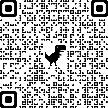 Not only R.L.T.College students or the students from S.G.B.Amravati University, near by places like amravati, Nagpur Karanja, wardha get benifited by this workshop but Students from M.P., A.P., Jammu and Kashmir and many states students took the benefit of workshop. Please scan the QR code to see the details.Not only R.L.T.College students or the students from S.G.B.Amravati University, near by places like amravati, Nagpur Karanja, wardha get benifited by this workshop but Students from M.P., A.P., Jammu and Kashmir and many states students took the benefit of workshop. Please scan the QR code to see the details.Support/ AssistanceShri R.L.T. College of Science, AkolaShri R.L.T. College of Science, AkolaShri R.L.T. College of Science, AkolaTOPIC/ SUBJECT OF THE ACTIVITYOnline Soft Skill Development WorkshopOBJECTIVES To guide students in making appropriate and responsible decisions. All round Development of students.Make them ready for competitive Examinations.To create a desire to fulfill individual goals, and to educate students about aims and goals.To develop the Personality of the students.METHODOLOGYDue to Pandemic condition of COVID-19, it is not possible to conduct the activity offline but it is necessary to boost the moral of the students during this pandemic condition. It is a part and parcel of teacher to bring out the overall development of students so that they can be able to face all the problems when they go outside taking degree from the college. In view of this Placement cell of shri R.L.T.college of science prepared online workshop for the students on soft skill development. To make students ready to face all the interviews related to higher education or jobs. OUTCOMESTotal 702 students get benefited by this workshop which is actually a big outcome.At the end of this workshop students should be able to….Observe the change is his personality.Develop effective communication skills (spoken and written).Develop effective presentation skills.Develop effective reading skills.Conduct effective business correspondence and prepare business reports which produce results.Self-confidence is developed among the students.